Below is the CNUT capture analysis:1. We have noticed lot of "Inerror" counts2. In the below Engineering Event log, it says "Acquired sync pulse" which ensure that the sync was lost and regained. “Radar detected” because of this we may have lost the link and it reestablished when the AP rebooted.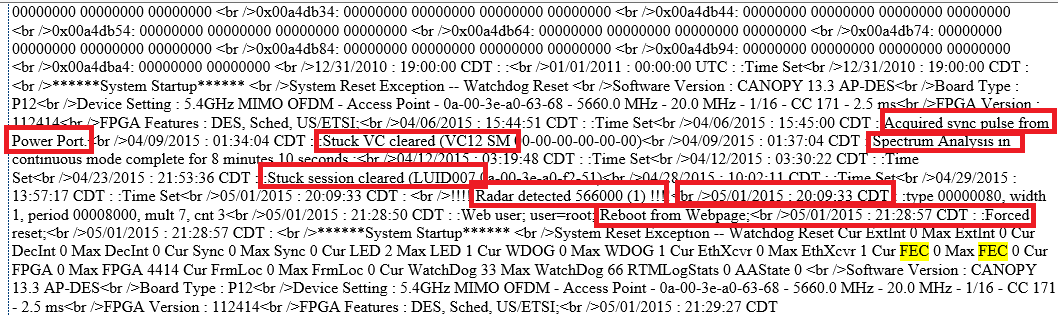 3. DFS alternate frequency was not configured. So, the AP could not switched to another frequency when the Radar detected. Hence, it stuck and reboot was required.DFS StatusEthernet Control Block StatisticsEthernet Control Block StatisticsEthernet Link Detected1Ethernet Link Lost0Undersized Toss Count0inoctets Count2261952409inucastpkts Count866151597Innucastpkts Count1816879indiscards Count0inerrors Count299756                       Current DFS StatusCurrent DFS StatusPrimary RF Carrier FrequencyActive, 5660.0 MHz, Normal Transmit Alternate RF Carrier Frequency 1No Frequency Selected Alternate RF Carrier Frequency 2No Frequency Selected DFS Detections0 